 Celebrate Libraries for Peace (L4P) Initiative 2017 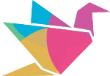 Theme: 	Together for Peace: Respect, Safety and Dignity for AllPurpose:  The Day’s theme for 2017  invites the library and information community to celebrate Libraries for Peace L4P Day as the world community observes International Day of Peace.  Come out with the family and enjoy arts and crafts, and activities to celebrate peace!Partners:  	National Federation of the Blind https://nfb.org/ 		Friends of the MLBPH Library http://www.friendsmdlbph.org/		Maryland State Library for the Blind and Physically Handicapped Event Date:	 	September 16, 2017Event Time:  	 9:00 a.m. – 12:00 p.m.    This is a drop in event Event Place:   	National Federation of the Blind Baltimore Headquarters Jernigan Institute				200 East Wells Street 			Baltimore, MD 21230Target Audience:   youth and adult members of the NFB and LBPHLight refreshments will be served.Contact:    	LaShawn Myles (Youth Services Coordinator)   410-230-2455 		       	        		lashawn.myles@maryland.gov		OR RSVP Google Forms:	https://goo.gl/forms/crsYy6Qym7eBXsQN2 